INFORME DE GESTIONES En cumplimiento a lo dispuesto por el artículo 26 fracción XIII de la Ley de Acceso a la Información Pública para el Estado de Coahuila de Zaragoza, informo las gestiones realizadas por el suscrito Diputado de Representación Proporcional, en los siguientes términos:Estas fueron las gestiones que lleve a cabo durante el mes de  Septiembre  del año 2021, por lo que me permito acompañar algunas fotografías como evidencia de dichas actividades.Saltillo, Coahuila; a 7 de Octubre de 2021.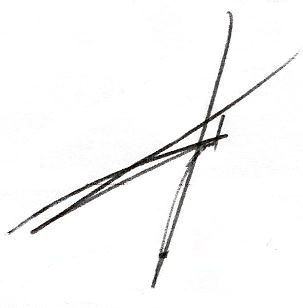 DIP. RODOLFO GERARDO WALSS AURIOLES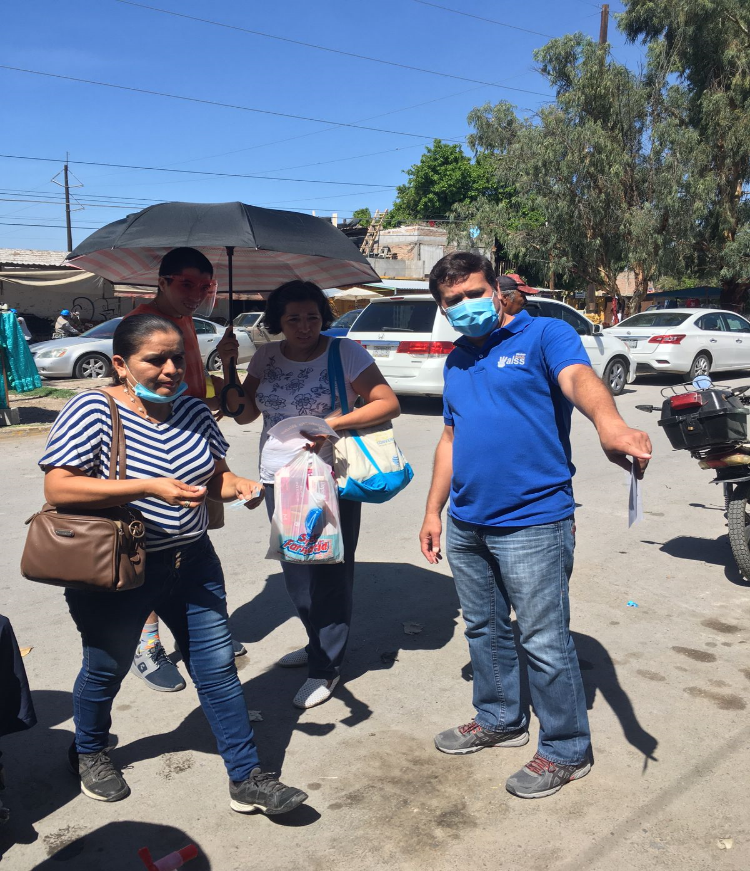 DIPUTADODIRECCIÓN DE LA OFICINA DE GESTIÓN:RODOLFO GERARDO WALSS AURIOLESPLAZA 5.7km 7 No 2950, Torreón, Coah.SEPTIEMBRE 2021SEPTIEMBRE 2021N° DE GESTIONESTIPO DE GESTIONES REALIZADAS2Silla de Ruedas20Asesorías legales350 tapasApoyo Programa “Aquí si hay Huevos”2Medicamentos